	ООО «»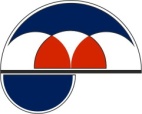 		Официальный представитель санаториев и пансионатов Санкт-Петербурга,Курорта Старая Русса и здравниц Северо-ЗападаЦены на путевки с 21 июня по 18 августа 2019 годаСанкт-Петербург, ул. Кирочная, 17 (м. «Чернышевская»)Администрация: (812) 579-45-63, 579-82-54, Отдел реализации: (812) 272-51-72, 272-80-47Сайт: www.ka-plus.ru E-mail: info@ka-plus.ru Факс: (812) 272-19-87Санаторий «Дюны»Цены c 9 января по 20 июня 2019 годаСанаторий «Дюны»Цены c 9 января по 20 июня 2019 годаКатегория номераОздоровительная путевкаСанаторно-курортная путевкаОдноместный номер33005100Место в двухместном номере28004300Двухместный номер (одноместное размещение)36005600Двухместный номер (двухместное размещение)56008600Двухместный номер повышенной комфортности (двухместное размещение)60008800Двухместный номер повышенной комфортности (одноместное размещение)48007200Двухкомнатный номер (одноместное размещение)48007200Двухкомнатный номер (двухместное размещение)60008800Трехкомнатный с террасой №309 (одноместное размещение)57008300Трехкомнатный с террасой №309 (двухместное размещение)64009400Трехкомнатный «Романовский» №210(двухместное размещение)780011400Трехкомнатный «Романовский» №210(одноместное размещение)730010000Размещение взрослого на доп. месте в номере любой категории2000-Размещение ребенка старше 3-х лет 1800-Категория номераОздоровительная путевкаСанаторно-курортная путевкаОдноместный номер51006900Место в двухместном номере36004400Двухместный номер (одноместное размещение)-8100Двухместный номер (двухместное размещение)72008800Двухместный номер повышенной комфортности (двухместное размещение)77009700Двухместный номер повышенной комфортности (одноместное размещение)66008700Двухкомнатный номер (одноместное размещение)66008500Двухкомнатный номер (двухместное размещение)77009900Трехкомнатный с террасой №309 (одноместное размещение)-9800Трехкомнатный с террасой №309 (двухместное размещение)-10400Трехкомнатный «Романовский» №210(двухместное размещение)-15400Трехкомнатный «Романовский» №210(одноместное размещение)-12700Размещение взрослого на доп. месте в номере любой категории2400-Размещение ребенка старше 3-х лет 2400-